Zastupiteľstvo Bratislavského samosprávneho kraja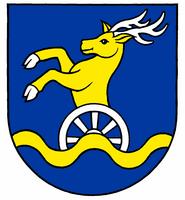 UZNESENIEč. 19 – 40 / 2015zo zasadnutia Zastupiteľstva Bratislavského samosprávneho krajazo dňa24.04.2015Otvorenie zasadnutiaVoľba overovateľov zápisnice, návrhovej komisie a schválenie programuInformácia o plnení uznesení  Zastupiteľstva Bratislavského samosprávneho kraja s termínom plnenia marec – apríl 2015uznesenie č. 19 / 2015Informácia o vybavených interpeláciách poslancov Zastupiteľstva Bratislavského samosprávneho kraja zo dňa 20.2.2015uznesenie č. 20 / 2015Informácia o spolupráci Bratislavského samosprávneho kraja s Volkswagen Slovakia a. s. na vytvorení „Duálnej akadémie“uznesenie č. 21 / 2015Návrh na schválenie prenájmu nehnuteľností - bývalej SOŠ drevárskej, Pavlovičova  č. 3, 821 04 Bratislava, vo vlastníctve BSK, ako prípad hodný osobitného zreteľauznesenie č. 22 / 2015  Informácia o účasti poslancov na zasadnutiach Zastupiteľstva Bratislavského samosprávneho kraja a Komisií Zastupiteľstva Bratislavského samosprávneho kraja za II. polrok 2014uznesenie č. 23 / 2015Návrh na odvolanie člena komisie Zastupiteľstva Bratislavského samosprávneho kraja a na voľbu nového člena komisie Zastupiteľstva Bratislavského samosprávneho krajauznesenie č. 24 / 2015Návrh na zriadenie Centra odborného vzdelávania a prípravy pre oblasť polygrafie a médií v zriaďovateľskej pôsobnosti Bratislavského samosprávneho krajauznesenie č. 25 / 2015Návrh Zámeru na vytvorenie funkčnej, efektívnej a hospodárnej siete stredných škôl a školských zariadení v zriaďovateľskej pôsobnosti Bratislavského samosprávneho  krajauznesenie č. 26 / 2015Návrh Podporného stanoviska na zrovnoprávnenie kompetencií všetkých zriaďovateľov pri vymenovávaní do funkcie riaditeľov škôl a školských zariadenístiahnutý materiálNávrh na zmenu rozpočtu Bratislavského samosprávneho kraja v roku 2015uznesenie č. 27 / 2015Návrh na schválenie zriadenia odplatného vecného bremena v prospech Západoslovenská distribučná, a. s., Bratislava, spočívajúceho v uložení a zriadení elektroenergetického zariadenia na majetku BSKuznesenie č. 28 / 2015Návrh na schválenie zriadenia odplatného vecného bremena v prospech spoločnosti Slovak Telekom, a. s., Bajkalská 28, 817 62 Bratislava, spočívajúceho v pokládke optického kábla na majetku BSK, v k. ú. Malinovo  uznesenie č. 29 / 2015Návrh na trvalé upustenie od vymáhania pohľadávok organizácií v zriaďovateľskej pôsobnosti BSK  uznesenie č. 30 / 2015Návrh na uzatvorenie  dodatku k Nájomnej zmluve o nájme nehnuteľnosti uzatváranej medzi BSK a nájomcom  Družstvo lekárov Záporožská,  Družstvo lekárov Zrkadlový háj a Zdravotné stredisko Fedinovauznesenie č. 31 / 2015Návrh systémového riešenia pre poskytovanie Ústavnej pohotovostnej služby pre región Záhorieuznesenie č. 32 / 2015Návrh podpory zámeru kandidatúry hlavného mesta Bratislavy na titul Európske hlavné mesto mládeže 2018uznesenie č. 33 / 2015Správa o vykonanej inventarizácii nehnuteľného majetku Bratislavského samosprávneho kraja za rok 2014uznesenie č. 34 / 2015Správa o stave zabezpečenia sociálnych služieb v regióne BSKuznesenie č. 35 / 2015Správa o činnosti kultúrnych zariadení v zriaďovateľskej pôsobnosti Bratislavského samosprávneho kraja za rok 2014uznesenie č. 36 / 2015Správa o činnosti krajskej organizácie cestovného ruchu Turizmus regiónu Bratislava / Bratislava Region Tourism za rok 2014uznesenie č. 37 / 2015Návrh na doplnenie Uznesenia Zastupiteľstva Bratislavského samosprávneho kraja  č. 16/2015 k správe o výsledku kontrolnej činnosti Útvaru hlavného kontrolóra Bratislavského samosprávneho kraja za 2. polrok 2014uznesenie č. 38 / 2015Správa o kontrole plnenia uznesení Zastupiteľstva Bratislavského samosprávneho kraja za rok 2014uznesenie č. 39 / 2015Správa o kontrole vybavovania sťažností a petícií na Úrade Bratislavského samosprávneho kraja za rok 2014uznesenie č. 40 / 2015Informácia o plnení uznesení  Zastupiteľstva Bratislavského samosprávneho kraja s termínom plnenia marec – apríl 2015UZNESENIE č. 19 / 2015zo dňa 24. 04. 2015Zastupiteľstvo Bratislavského samosprávneho kraja po prerokovaní materiáluberie  na  vedomieinformáciu o plnení uznesení Zastupiteľstva Bratislavského samosprávneho kraja s termínom plnenia marec – apríl 2015 :v časti I. – splnené uznesenia Z BSK:  3/201466/201478/201480/201485/201488/ 2014  3/201518/2015v časti II. – dlhodobo plnené uznesenia Z BSK, uvedené v tabuľke:Legenda: N – nestanovený, P – úloha sa priebežne plní, S – splnené uznesenie, NES – nesplnené uznesenie,  x/    Navrhovaný termín plnenia uznesenia (pred schválením)s c h v a ľ u j ezmenu termínu plnenia prijatého uznesenia nasledovne:uznesenie č. 60/2014 v bode B 1. z termínu plnenia 4/2015 na termín plnenia 6/2015r u š íuznesenie nasledovne:uznesenie č. 65/2014Bratislava 24.04.2015prof. PaedDr. René Bílik CSc., v. r.			Mgr. DiS Juraj, Kadnár, v. r.overovateľ								overovateľIng. Ildikó Virágová, v. r.overovateľkaIng. Pavol F R E Š O, v. r.predsedaBratislavského samosprávneho krajaInformáciao vybavených interpeláciách poslancov Zastupiteľstva Bratislavského samosprávneho kraja zo dňa 20.2.2015UZNESENIE č. 20 / 2015zo dňa 24. 04. 2015Zastupiteľstvo Bratislavského samosprávneho kraja po prerokovaní materiáluberie na vedomie informáciu o vybavených interpeláciách poslancov Zastupiteľstva Bratislavského samosprávneho kraja zo dňa 20.2.2015Bratislava 24.04.2015prof. PaedDr. René Bílik CSc., v. r.			Mgr. DiS Juraj Kadnár, v. r.overovateľ								overovateľIng. Ildikó Virágová, v. r.overovateľkaIng. Pavol F R E Š O, v. r.predsedaBratislavského samosprávneho krajaInformácia o spolupráci Bratislavského samosprávneho kraja s Volkswagen Slovakia a. s. na vytvorení „Duálnej akadémie“UZNESENIE  č. 21 / 2015zo dňa 24. 04. 2015Zastupiteľstvo Bratislavského samosprávneho kraja po prerokovaní materiálus ch v a ľ u j epostup a doposiaľ vykonané kroky vo veci zriadenia „Duálnej akadémie“, ktorej ambíciou je stať sa Centrom odborného vzdelávania a prípravy v oblasti automobilového priemyslub e r i e   n a   v e d o m i eInformáciu o spolupráci  Bratislavského samosprávneho kraja s Volkswagen Slovakia a.s. na vytvorení „Duálnej akadémie“ 				s p l n o m o c ň u jeC.1. predsedu Bratislavského samosprávneho kraja konať vo veci zriadenia „Duálnej akadémie“ v úzkej spolupráci s Volkswagen Slovakia a.s. C.2. predsedu Bratislavského samosprávneho kraja konať vo veci získania všetkých dostupných externých zdrojov, ktoré umožnia rekonštrukciu priestorov, vybavenie odborných učební , ako aj zvýšenie kvality personálnych zdrojov súvisiacich s Duálnou akadémiou.Bratislava 24.04.2015prof. PaedDr. René Bílik CSc., v. r.			Mgr. DiS Juraj Kadnár, v. r.overovateľ								overovateľIng. Ildikó Virágová, v. r.overovateľkaIng. Pavol F R E Š O, v. r.predsedaBratislavského samosprávneho krajaNávrhna schválenie prenájmu nehnuteľností - bývalej SOŠ drevárskej, Pavlovičova  č. 3, 821 04 Bratislava, vo vlastníctve BSK, ako prípad hodný osobitného zreteľaUZNESENIE č. 22 / 2015	zo dňa 24. 04. 2015Zastupiteľstvo Bratislavského samosprávneho kraja po prerokovaní materiálu s c h v a ľ u j e ako prípad osobitného zreteľa, prenájom nehnuteľností: stavby súp. č. 3325 nachádzajúcej sa na parcele č. 14959/9stavby bez súp. čísla – unimobunky, na parcele č. 14959/5a pozemkovparcela č. 14959/1 zastavané plochy a nádvoria o výmere 70075 m2parcela č. 14959/5 zastavané plochy a nádvoria o výmere     433 m2parcela č. 14959/9 zastavané plochy a nádvoria o výmere     908 m2zapísaných na LV č. 2863, vedeného Okresným úradom Bratislava, Odborom katastrálnym, v k. ú. Trnávka, okres Bratislava II, obec BA- m. č. Ružinov,  podľa ustanovenia § 9a ods.9 písm. c) zákona č. 446/2001 Z. z. o majetku vyšších územných celkov v znení neskorších predpisov, z dôvodu realizácie kultúrnych, spoločenských, športových aktivít celospoločenského významu, zameraných na ochranu a vzdelávanie detí, mládeže a rodiny,nájomcovi:Saleziáni don Bosca – Slovenská provinciaMiletičova č. 7821 08 BratislavaIČO: 00586421s podmienkami: nájomca podpíše nájomnú zmluvu do 60 dní od schválenia uznesenia v Zastupiteľstve Bratislavského samosprávneho kraja s tým, že ak v tejto lehote nájomca nepodpíše nájomnú zmluvu, uznesenie stráca platnosť,nájomca bude využívať objekt pre aktivity celospoločenského významu, zamerané na ochranu a vzdelávanie detí, mládeže a rodinynájomná zmluva sa uzatvára na dobu 25-tich rokov s povinnosťou nájomcu výhradne na svoje náklady udržiavať predmet nájmu v prevádzkyschopnom stave, a to počas celej doby nájmu,nájomné: 1,-€/rok za celý predmet nájmu + daň z nehnuteľnostinájomca sa zaväzuje v prvom roku nájmu preinvestovať sumu 85 000,-€nájomca sa zaväzuje v nasledujúcom období do predmetu nájmu preinvestovať  minimálne sumu 155 000,€, najneskôr do piatich rokov od účinnosti zmluvy,prípadné technické zhodnotenie predmetu nájmu odpisuje nájomca,neodpísanú časť technického zhodnotenia predmetu nájmu sa nájomca zaväzuje po skončení dohodnutej doby nájmu bezodplatne previesť do vlastníctva BSK,v prípade skončenia nájmu z dôvodov na strane nájomcu sa neodpísaná časť technického zhodnotenia predmetu nájmu titulom zmluvnej pokuty stáva vlastníctvom prenajímateľa,nájomca prerokuje možnosť spolupráce so súkromnou základnou školou „Felix“ a súčasne prerokuje možnosť využitia priestoru v nehnuteľnosti pre súkromnú základnú školu „Felix“.Bratislava 24.04.2015prof. PaedDr. René Bílik CSc., v. r.			Mgr. DiS Juraj Kadnár, v. r.overovateľ								overovateľIng. Ildikó Virágová, v. r.overovateľkaIng. Pavol F R E Š O, v. r.predsedaBratislavského samosprávneho kraja  Informáciao účasti poslancov na zasadnutiach Zastupiteľstva Bratislavského samosprávneho kraja a Komisií Zastupiteľstva Bratislavského samosprávneho kraja za II. polrok 2014UZNESENIE č. 23 / 2015zo dňa 24. 04. 2015Zastupiteľstvo Bratislavského samosprávneho kraja po prerokovaní materiálub e r i e   n a   v e d o m i einformáciu o účasti poslancov na zasadnutiach Zastupiteľstva Bratislavského samosprávneho kraja  a Komisií Zastupiteľstva Bratislavského samosprávneho kraja za        II. polrok 2014	Bratislava 24.04.2015prof. PaedDr. René Bílik CSc., v. r.			Mgr. DiS Juraj Kadnár, v. r.overovateľ								overovateľIng. Ildikó Virágová, v. r.overovateľkaIng. Pavol F R E Š O, v. r.predsedaBratislavského samosprávneho krajaNávrhna odvolanie člena komisie Zastupiteľstva Bratislavského samosprávneho kraja a na voľbu nového člena komisie Zastupiteľstva Bratislavského samosprávneho krajaUznesenie č. 24 / 2015zo dňa 24. 04.2015Zastupiteľstvo Bratislavského samosprávneho kraja po prerokovaní materiáluo d v o l á v aJUDr. Iva Nesrovnala z funkcie člena Komisie regionálneho rozvoja, územnej spolupráce a životného prostredia Zastupiteľstva Bratislavského samosprávneho kraja.v o l íPetra Ágostona  za člena Komisie  regionálneho rozvoja, územnej spolupráce a životného prostredia Zastupiteľstva Bratislavského samosprávneho kraja Bratislava 24.04.2015prof. PaedDr. René Bílik CSc., v. r.			Mgr. DiS Juraj Kadnár, v. r.overovateľ								overovateľIng. Ildikó Virágová, v. r.overovateľkaIng. Pavol F R E Š O, v. r.predsedaBratislavského samosprávneho krajaNávrhna zriadenie Centra odborného vzdelávania a prípravy pre oblasť polygrafie a médií v zriaďovateľskej pôsobnosti Bratislavského samosprávneho krajaUZNESENIE  č. 25 / 2015zo dňa 24. 04.  2015Zastupiteľstvo Bratislavského samosprávneho kraja po prerokovaní materiáluA.  s ch v a ľ u j ezriadenie Centra odborného vzdelávania a prípravy pre oblasť polygrafie a médií  v Strednej odbornej škole polygrafickej, Račianska 190, Bratislava                                                                           Termín: prvý júl 2015B.  u k l a d áriaditeľovi Úradu Bratislavského samosprávneho krajaB.1.  Zabezpečiť realizáciu úloh vyplývajúcich zo zriadenia Centra odborného    vzdelávania a prípravy pre oblasť polygrafie a médií        Termín: prvý júl 2015B.2.  Zapracovať do návrhu rozpočtu Bratislavského samosprávneho kraja na rok          2016 finančné prostriedky na zabezpečenie činnosti schváleného Centra          odborného vzdelávania a prípravy  pre oblasť polygrafie a médií    Termín: pri predložení návrhu                     rozpočtu na rok 2016Bratislava 24.04.2015prof. PaedDr. René Bílik CSc., v. r.			Mgr. DiS Juraj Kadnár, v. r.overovateľ								overovateľIng. Ildikó Virágová, v. r.overovateľkaIng. Pavol F R E Š O, v. r.predsedaBratislavského samosprávneho krajaNávrhZámeru na vytvorenie funkčnej, efektívnej a hospodárnej siete stredných škôl a školských zariadení v zriaďovateľskej pôsobnosti Bratislavského samosprávneho  krajaUZNESENIE  č. 26 / 2015zo dňa 24. 04. 2015Zastupiteľstvo Bratislavského samosprávneho kraja po prerokovaní materiálus c h v a ľ u j eZámer na vytvorenie funkčnej, efektívnej a hospodárnej siete stredných škôl a školských zariadení v zriaďovateľskej pôsobnosti Bratislavského samosprávneho  krajau k l a d á	riaditeľovi Úradu Bratislavského samosprávneho kraja B.1. vytvoriť pracovnú skupinu z poslancov a zamestnancov Úradu Bratislavského samosprávneho kraja na zabezpečenie úloh pre realizáciu Zámeru na vytvorenie funkčnej, efektívnej a hospodárnej siete stredných škôl a školských zariadení v zriaďovateľskej pôsobnosti Bratislavského samosprávneho krajaTermín: 31. máj 2015B.2. na základe výsledkov rokovania pracovnej skupiny pripraviť návrh postupu vytvorenia funkčnej, efektívnej a hospodárnej siete stredných škôl a školských zariadení v zriaďovateľskej pôsobnosti Bratislavského samosprávneho krajaTermín: 06. november 2015Bratislava 24.04.2015prof. PaedDr. René Bílik CSc., v. r.			Mgr. DiS Juraj Kadnár, v. r.overovateľ								overovateľIng. Ildikó Virágová, v. r.overovateľkaIng. Pavol F R E Š O, v. r.predsedaBratislavského samosprávneho krajaNávrh na zmenu rozpočtu Bratislavského samosprávneho kraja v roku 2015UZNESENIE č. 27 / 2015zo dňa 24. 04. 2015Zastupiteľstvo Bratislavského samosprávneho kraja po prerokovaní materiáluschvaľujeA.1 v zmysle § 14 zákona č. 583/2004 Z. z. o rozpočtových pravidlách územnej samosprávy a o zmene a doplnení niektorých zákonov v znení neskorších predpisov zmenu rozpočtu Bratislavského samosprávneho kraja A.2 predčasnú splátku úveru v roku 2015 v programe MunSEFF vo výške do 750 000,- EUR.A.3 zmenu bodu B.2 Uznesenia Zastupiteľstva Bratislavského samosprávneho kraja č. 10/2015 tak, že znenie tohto bodu bude nasledovné: „B.2. zvýšenie základného imania spoločnosti 1. župná, a.s. formou upísania nových kmeňových akcií na meno spoločnosti 1. župná, a.s. vo výške súčtu nesplatenej pôžičky, nesplatených úrokov voči jedinému akcionárovi ku dňu rozhodnutia o zvýšení základného imania a dane z nehnuteľnosti v roku 2015. Tieto finančné prostriedky použije spoločnosť 1. Župná, a.s. výhradne v zmysle Zmluvy medzi Bratislavským samosprávnym krajom a 1. Župnou, a.s., na splatenie záväzku voči Bratislavskému samosprávnemu kraju - pôžičky vrátane príslušenstva a úhradu dane z nehnuteľnosti v roku 2015“A.4  navýšenie základného imania v obchodnej spoločnosti 1. Župná v zmysle Uznesenia Bratislavského samosprávneho kraja č. 10/2015 vo výške do 1 114 626,60 EUR.A.5. použitie rezervného fondu v rozpočte na rok 2015 vo výške  1 190 000,-EUR na úhradu kapitálových výdavkov.Bratislava 24.04.2015prof. PaedDr. René Bílik CSc., v. r.			Mgr. DiS Juraj Kadnár, v. r.overovateľ								overovateľIng. Ildikó Virágová, v. r.overovateľkaIng. Pavol F R E Š O, v. r.predsedaBratislavského samosprávneho krajaNávrhna schválenie zriadenia odplatného vecného bremena v prospech Západoslovenská distribučná, a. s., Bratislava, spočívajúceho v uložení a zriadení elektroenergetického zariadenia na majetku BSKUZNESENIE č. 28 / 2015zo dňa 24. 04. 2015Zastupiteľstvo Bratislavského samosprávneho kraja po prerokovaní materiálu						 s c h v a ľ u j ezriadenie odplatného vecného bremena na pozemku vo vlastníctve BSK, a to na:parcele č. 2812 ostatné plochy  o výmere 3241 m2vedenú Okresným úradom Malacky, Odborom katastrálnym, na LV č. 6090, registra E KN, v k. ú. Gajary, obec Gajary, okres Malacky, vo vlastníctve Bratislavského samosprávneho kraja, v prospech oprávneného -  Západoslovenská distribučná, a.s., Bratislava, Čulenova č. 6, 816 47 Bratislava, vedená Obchodným registrom Okresného súdu BA I oddiel: Sa, vložka č. 3879/B, IČO: 36 361 518, v rozsahu 10,7 m, stanovenom geometrickým plánom č.144/2014 z 06.03.2014, na podklade stavebného povolenia  Č. j: SÚ-283/2013, vydaného Stavebným úradom obce Gajary, Hlavná 67, 900 61 Gajary, dňa 30.04.2013, právoplatného dňa 31.05.2013, a to odplatne /jednorázová odplata/ za  cenu v sume 33,51,-€, v zmysle znaleckého posudku vypracovaného Ing. Oldřichom Jarabicom, znalcom v odbore stavebníctvo, odhad hodnoty nehnuteľností č. 82/2014, pre potreby výstavby elektroenergetického zariadenia,	s podmienkami:oprávnený z vecného bremena podpíše zmluvu o vecnom bremene do 60 dní od schválenia uznesenia v Zastupiteľstve Bratislavského samosprávneho kraja s tým, že ak v tejto lehote oprávnený z vecného bremena nepodpíše zmluvu o vecnom bremene uznesenie stráca platnosť,     oprávnený z vecného bremena uhradia cenu vecného bremena na základe priložených znaleckých posudkov do 30 dní od podpísania  zmluvy o vecnom bremene obidvoma zmluvnými stranami.oprávnený z vecného bremena pri realizácii stavby elektrotechnického zariadenia nezasiahne do cestného telesa cesty III. triedy č. 00234 v majetku BSK,počas realizácie stavby nesmie dôjsť k obmedzeniu premávky na ceste III/00234,kríženie káblov  sa bude realizovať pretláčaním,investor zabezpečí bezpečnosť prác a plynulosť cestnej premávky počas   realizácie stavby.Bratislava 24.04.2015prof. PaedDr. René Bílik CSc., v. r.			Mgr. DiS Juraj Kadnár, v. r.overovateľ								overovateľIng. Ildikó Virágová, v. r.overovateľkaIng. Pavol F R E Š O, v. r.predsedaBratislavského samosprávneho krajaNávrhna schválenie zriadenia odplatného vecného bremena v prospech spoločnosti Slovak Telekom, a. s., Bajkalská 28, 817 62 Bratislava, spočívajúceho v pokládke optického kábla na majetku BSK, v k. ú. Malinovo  UZNESENIE č. 29 / 2015zo dňa 24. 04. 2015Zastupiteľstvo Bratislavského samosprávneho kraja po prerokovaní materiálu						 s c h v a ľ u j ezriadenie odplatného vecného bremena na pozemku v 2/3 podielovom spoluvlastníctve BSK, a to na:parcele č. 2/1 ostatné plochy o výmere 2359 m2 /národná kultúrna pamiatka/vedenú Okresným úradom Senec, Odbor katastrálny, na LV č.1101, registra C KN, v k. ú. Malinovo, obec Malinovo, okres Senec, v 2/3 podielovom spoluvlastníctve Bratislavského samosprávneho kraja a 1/3 podielovom spoluvlastníctve obce Malinovo, v prospech oprávneného -  Slovak Telekom, a.s., Bajkalská 28, 817 62 Bratislava, vedená Obchodným registrom Okresného súdu BA I oddiel: Sa, vložka č. č. 2081/B, IČO:35 763 469, v rozsahu 171m, stanovenom geometrickým plánom č.29/2014 z 27.10.2014, na podklade záväzného stanoviska Krajského pamiatkového úradu č. KPUBA-2014/8444-3/24523/GLE zo dňa 14.04.2014, o prípustnosti rozkopávky pre uloženie optického kábla a Okresného úradu, Odboru starostlivosti o životné prostredie č. OU-SC-OSZP/2014/3351-Do zo dňa 04.04.2014, a to  za  jednorazovú odplatu v sume 886,77,-€, v zmysle znaleckého posudku vypracovaného Ing. Oldřichom Jarabicom, znalcom v odbore stavebníctvo, odhad hodnoty nehnuteľností č. 157/2014,s podmienkami:oprávnený z vecného bremena podpíše zmluvu o vecnom bremene do 60 dní od schválenia uznesenia v Zastupiteľstve Bratislavského samosprávneho kraja s tým, že ak v tejto lehote oprávnený z vecného bremena nepodpíše zmluvu o vecnom bremene uznesenie stráca platnosť,     oprávnený z vecného bremena uhradia cenu vecného bremena na základe priložených znaleckých posudkov do 30 dní od podpísania  zmluvy o vecnom bremene obidvoma zmluvnými stranami.oprávnený z vecného bremena pri realizácii stavby rozkopávok pre potreby uloženia optického kábla je povinný dodržiavať postupy stanovené príslušnými inštitúciami ochrany prírody a krajiny a pamiatkového fondu.Bratislava 24.04.2015prof. PaedDr. René Bílik CSc., v. r.			Mgr. DiS Juraj Kadnár, v. r.overovateľ								overovateľIng. Ildikó Virágová, v. r.overovateľkaIng. Pavol F R E Š O, v. r.predsedaBratislavského samosprávneho krajaNávrhna trvalé upustenie od vymáhania pohľadávok organizácií v zriaďovateľskej pôsobnosti BSK  UZNESENIE č. 30 / 2015zo dňa 24. 04. 2015Zastupiteľstvo Bratislavského samosprávneho kraja po prerokovaní materiálus c h v a ľ u j ev zmysle Zásad hospodárenia a nakladania s majetkom BSK schválených Zastupiteľstvom BSK Uznesením č. 11/2012 zo dňa 27.01.2012 trvalé upustenie od vymáhania pohľadávok evidovaných Strednou priemyselnou školou elektrotechnickou, ul. K. Adlera č.5, 841 02 Bratislava :ŠMAK, I. Lachkovič                                                                      4 016,01 €Spolu                                                                                          4 016,01   €evidovaných Strednou odbornou školou Komenského 27, 902 01 Pezinok: Reštaurácia Turecký dom Senec                                                       634,13 €                 Lehota Peter Smolenice                                                                     184,29 €Reštaurácia Slimačka Pezinok                                                             28,95 €Labuda Štefan Veľký Biel                                                                   116,38 €Malokarpatská Koliba Pezinok                                                              89,23 €Stolárstvo Droppa Róbert Modra                                                          78,60 € Basketbalový klub Pezinok                                                               1 016,55 €UNITY WOOD s.r.o. Slovenský Grob                                                  175,26 €Autoopravovňa Polák Pezinok  					     71,70 €Jozef Časný – Dodo Cars Senec                                                           21,90 €Reštaurácia Koruna Malacky                                                               427,54 €BONAPARTE – fr.rešt. Senec                                                              114,72 €Dobrý nákup Malacky                                                                             41,83 €Fashion boutique Senec                                                                         20,91 €Reštaurácia pod Kaštielom                                                                     10,75 €Reštaurácia u Kráľovskej koruny Senec                                               166,57 €Superdiscont s.r.o. Bratislava                                                                 18,90 €OZ Úsmev domova Trnava                                                                   388,37 €Kľúčik Tibor Slovenský Grob                                                                 212,44 €Autoopravovňa Igor Weisel Blatné                                                             4,65 €DoDo – Tuning Budmerice                                                                       27,88 €Dušan Kuba – Macek Malacky                                                                199,42 €František Porkert Pezinok                                                                          37,18 €Ján Kučeriak Pezinok                                                                               174,88 €Akontra, s.r.o. Bratislava                                                                            56,16 €AUTO-MATIC Servis Modra                                                                       32,53 €Autoopravovňa Hlavanda Pezinok                                                              39,83 €Vladimír Straka – SVS Pezinok                                                                   60,41 €Zámocká reštaurácia s.r.o. Pezinok                                                         446,52 €Gotis s.r.o. Bratislava                                                                                 32,26 €Hermanos s.r.o. Bratislava                                                                         46,47 €Ján Minarič, autoservis Kaplna                                                                  29,88 €Nomaro Trade, s.r.o. Bratislava                                                                 82,32 €Reštaurácia Štadión  Častá                                                                     148,58 €Spol. pre sebauvedomenie Trnava                                                          132,77 €1.REAL spol. s r.o. Bratislava                                                                    89,16 €MARAKO s.r.o. Horné Orešany                                                                 92,40 €Elena Kolníková Ateliér-Keramik-art Modra                                          2 472,24 € WEP Slovakia s.r.o. Bratislava                                                              1 836,09 €Slovenská basketbalová asociácia Bratislava                                          924,49 €HOTEL ECHO Bratislava                                                                          215,28 €Spolu                                                                                                   11 000,41  €evidovaných Domovom sociálnych služieb prof. Karola Matulaya pre deti a dospelých, Lipského 13, 841 01 Bratislava:Iveta Pokormá                                                                                           136,10 €                                                                                 Spolu                                                                                                         136,10  €evidovaných Domovom sociálnych služieb a zariadenie pre seniorov, Hrnčiarska 37, 902 01 Pezinok:Centrum privátnych sociálnych služieb Privilégium, n.o. v likvidácii    7 438,65 € Spolu                                                                                                   7 438,65 €evidovaných Domovom sociálnych služieb Plavecké Podhradie, 906 36 Plavecké podhradie 19:Manulela Božilovová                                                                            2 677,16 €Zdenka Galbavá                                                                                   1 610, 26 €Mária Játiová                                                                                           778,39 €Spolu                                                                                                   5 065,81 €evidovaných Domovom sociálnych služieb  a zariadenia pre seniorov KAŠTIEL, Hlavná 13, 900 31 Stupava:Cíchová Anna                                                                                           673,50 €Vítek Peter                                                                                                341,13 €Ochaba Róbert                                                                                          991,14 €Škraban Jozef                                                                                             86,64 €   Bartovic Peter                                                                                            101,07 €Žáčik Juraj                                                                                             1  192,36 €Luptáková Matilda                                                                                      309,42 €Majirošová Darina                                                                                      464,55 €Klas Jozef                                                                                                   303,77 €Rosipal Július                                                                                             601,96 €Tomašovič Miroslav                                                                                   110,73 €Polák Bohumil                                                                                            720,68 €   Hudecová Alica                                                                                            17,04 €    Spolu                                                                                                      6 361,08 €evidovaných Domovom sociálnych služieb pre deti a rehabilitačné stredisko ROSA, Dúbravská cesta 1, Bratislava 845 29:Tlačiareň GOYA spol. s.r.o.                                                                    6 341,73 €Vlasta Žáčiková, Hájske 528                                                                     863, 04 €Dušan Záhorský, Abrahám č.143                                                            1 288,79 €Imrich Horváth, Jaseňova 10 ,Bratislava  a                                             1 289,71 €  Soňa Hubačeková, P.O: Hviezdoslava 824/10 Veľký Krtíš    Jozef Baláž a Janka Balážová, Družstevná 406/1, Skalica                     2 159,23 €  Spolu                                                                                                      11 942,50 €   Bratislava 24.04.2015prof. PaedDr. René Bílik CSc., v. r.			Mgr. DiS Juraj Kadnár, v. r.overovateľ								overovateľIng. Ildikó Virágová, v. r.overovateľkaIng. Pavol F R E Š O, v. r.predsedaBratislavského samosprávneho krajaNávrhna uzatvorenie  dodatku k Nájomnej zmluve o nájme nehnuteľnosti uzatváranej medzi BSK a nájomcom  Družstvo lekárov Záporožská,  Družstvo lekárov Zrkadlový háj a Zdravotné stredisko FedinovaUZNESENIE č. 31 / 2015zo dňa 24. 04. 2015Zastupiteľstvo Bratislavského samosprávneho po prerokovaní materiálu  r u š íUznesenie č. 122/2012 v časti A.2. a A.3. zo dňa 07.12.2012, ktorým Zastupiteľstvo Bratislavského samosprávneho kraja ako prípad hodný osobitného zreteľa podľa § 9a ods. 9 písm. c) zákona č. 446/2001 Z. z. o majetku vyšších územných celkov, ktorým je potreba nevyhnutných investícií za účelom zachovania zdravotnej starostlivosti, schválilo predĺženie doby nájmu v časti A.2. pri nájomnej zmluve o nájme nehnuteľnosti zo dňa 24.08.2005 uzatvorenej medzi BSK a Družstvom lekárov Záporožská, Záporožská 12, 851 01  Bratislava, IČO 35871601 za nasledovných podmienok: doba nájmu 31.12.2022,  nájomné vo výške 14,60 €/ m2/ rok,  povinnosť nájomcu na investície do predmetu nájmu, vrátane kompletnej údržby predmetu nájmu vo výške 130 000 €a v časti A.3. pri nájomnej zmluve o nájme nehnuteľnosti zo dňa 24.08.2005 uzatvorenej medzi BSK a Družstvom lekárov Zrkadlový háj, Rovniankova 1, 851 02  Bratislava za nasledovných podmienok:  doba nájmu 31.12.2020, nájomné vo výške 13,00 €/m2/rok  povinnosť nájomcu na investície do predmetu nájmu, vrátane kompletnej údržby      predmetu nájmu vo výške 140 000 €.s c h v a ľ u j eako prípad hodný osobitného zreteľa podľa § 9a ods. 9 písm. c) zákona č. 446/2001 Z. z o majetku vyšších územných celkov v znení neskorších predpisov, ktorým je potreba zachovania zdravotnej starostlivosti a nevyhnutnosť investícií do predmetu nájmu, predĺženie nájmu pri nasledovných nájomných zmluvách: B.1. Nájomná zmluva o nájme nehnuteľnosti zo dňa 24.08.2005 uzatvorená medzi Bratislavským samosprávnym krajom a Družstvom lekárov Záporožská, Záporožská 12, 851 01  Bratislava, IČO 35871601, za nasledovných podmienok: doba nájmu do 31.12.2030nájomné vo výške 14,60 €/m2/rok a sumy zodpovedajúcej dani z nehnuteľnosti; nájomné sa každoročne zmení o výšku  infláciepovinnosť nájomcu na investície do predmetu nájmu, vrátane kompletnej údržby predmetu nájmu vo výške min. 57 000,- €, pričom výška sumy potrebných finančných investícií nájomcu vychádza zo súčasne platných cien prác a tovarov  podľa Cenkros plus.  Pri zachovaní kvalitatívnych, kvantitatívnych aj technických parametrov a technologických postupov sa bude považovať povinnosť nájomcu za splnenú aj pri prípadnej zmene konečnej sumy vyplývajúcej zo zmeny právnych predpisov v budúcom období a/alebo zmeny konečnej ceny samotných prác podľa Cenkros plus a/alebo pri cene odlišnej od ceny prác podľa Cenkros plus.  B.2. Nájomná zmluva o nájme nehnuteľnosti zo dňa 24.08.2005 uzatvorená medzi Bratislavským samosprávnym krajom a Družstvom lekárov Zrkadlový háj, Rovniankova 1, 851 02  Bratislava, IČO 35747099, za nasledovných podmienok:  Doba nájmu do 31.12.2020;nájomné vo výške 13,00 €/m2/rok a sumy zodpovedajúcej dani z nehnuteľnosti; nájomné sa každoročne zmení o výšku inflácie;povinnosť nájomcu na investície do predmetu nájmu, vrátane kompletnej údržby  predmetu nájmu vo výške min. 47 000 €, pričom výška sumy potrebných finančných investícií nájomcu vychádza zo súčasne platných cien prác a tovarov  podľa Cenkros plus.  Pri zachovaní kvalitatívnych, kvantitatívnych aj technických parametrov a technologických postupov sa bude považovať povinnosť nájomcu za splnenú aj pri prípadnej zmene konečnej sumy vyplývajúcej zo zmeny právnych predpisov v budúcom období a/alebo zmeny konečnej ceny samotných prác podľa Cenkros plus a/alebo pri cene odlišnej od ceny prác podľa Cenkros plus.  B.3. Nájomná zmluva o nájme nehnuteľnosti zo dňa 24.08.2005 uzatvorená medzi Bratislavským samosprávnym krajom a ZS FEDINOVA, s.r.o., 851 01  Bratislava, IČO 35779195, za nasledovných podmienok:  doba nájmu do 31.12.2031nájomné vo výške 10,00 €/m2/rok a sumy zodpovedajúcej dani z nehnuteľnosti; nájomné sa každoročne zmení o výšku infláciepovinnosť nájomcu na investície do predmetu nájmu, vrátane kompletnej údržby predmetu nájmu vo výške min. 260 000 €, pričom výška sumy potrebných finančných investícií nájomcu vychádza zo súčasne platných cien prác a tovarov  podľa Cenkros plus.  Pri zachovaní kvalitatívnych, kvantitatívnych aj technických parametrov a technologických postupov sa bude považovať povinnosť nájomcu za splnenú aj pri prípadnej zmene konečnej sumy vyplývajúcej zo zmeny právnych predpisov v budúcom období a/alebo zmeny konečnej ceny samotných prác podľa Cenkros plus a/alebo pri cene odlišnej od ceny prác podľa Cenkros plus.  u k l a d áriaditeľovi Úradu Bratislavského samosprávneho kraja zabezpečiť prípravu spracovania a podpisuC.1.  Dodatku k Nájomnej zmluve medzi Bratislavským samosprávnym krajom a Družstvom lekárov Záporožská, Záporožská 12, 851 01  Bratislava, IČO 35871601, C.2. Dodatku k Nájomnej zmluve medzi Bratislavským samosprávnym krajom a Družstvom lekárov Zrkadlový háj, Rovniankova 1, 851 02  Bratislava, IČO 35747099 C.3. Dodatku k Nájomnej zmluve medzi Bratislavským samosprávnym krajom a ZS FEDINOVA, s.r.o., 851 01  Bratislava, IČO 35779195Termín: 31.07.2015Bratislava 24.04.2015prof. PaedDr. René Bílik CSc., v. r.			Mgr. DiS Juraj Kadnár, v. r.overovateľ								overovateľIng. Ildikó Virágová, v. r.overovateľkaIng. Pavol F R E Š O, v. r.predsedaBratislavského samosprávneho krajaNávrhsystémového riešenia pre poskytovanie Ústavnej pohotovostnej služby pre región ZáhorieUZNESENIE č. 32 / 2015zo dňa 24. 04. 2015Zastupiteľstvo Bratislavského  samosprávneho kraja po prerokovaní materiálu                                                    A. s c h v a ľ u j e návrh systémového riešenia pre poskytovanie Ústavnej pohotovostnej služby pre región Záhorie formou obstarávania tejto služby v súlade so zákonom č. 25/2006 Z. z. o verejnom obstarávaní zámer riešiť dofinancovanie Ústavnej pohotovostnej služby pre región Záhorie v roku 2015 do doby uzatvorenia zmluvy ako výsledku verejného obstarávania formou poskytnutia dotácie B. u k l a d áriaditeľovi úradu zabezpečiť proces verejného obstarávania na zabezpečenie poskytovania ÚPS pre región Záhorie a informovať o procese verejného obstarávania na najbližšom zasadnutí Zastupiteľstva BSK.T: po schválení uzneseniaBratislava 24.04.2015prof. PaedDr. René Bílik CSc., v. r.			Mgr. DiS Juraj Kadnár, v. r.overovateľ								overovateľIng. Ildikó Virágová, v. r.overovateľkaIng. Pavol F R E Š O, v. r.predsedaBratislavského samosprávneho krajaNávrhpodpory zámeru kandidatúry hlavného mesta Bratislavy na titulEurópske hlavné mesto mládeže 2018UZNESENIE č. 33 / 2015zo dňa 24. 04. 2015Zastupiteľstvo Bratislavského samosprávneho kraja po prerokovaní materiáluA. schvaľuje podporu zámeru kandidatúry hlavného mesta Bratislava na titul Európske hlavné mesto mládeže 2018 B. ukladápredsedovi Bratislavského samosprávneho kraja zaslanie podporného listu na kandidatúru Bratislavy v predpísanej forme										Termín: máj 2015Bratislava 24.04.2015prof. PaedDr. René Bílik CSc., v. r.			Mgr. DiS Juraj Kadnár, v. r.overovateľ								overovateľIng. Ildikó Virágová, v. r.overovateľkaIng. Pavol F R E Š O, v. r.predsedaBratislavského samosprávneho krajaSprávao vykonanej inventarizácii nehnuteľného majetku Bratislavského samosprávneho kraja za rok 2014UZNESENIE č. 34 / 2015zo dňa  24. 04. 2015Zastupiteľstvo Bratislavského samosprávneho kraja po prerokovaní materiáluberie na vedomiesprávu o vykonanej inventarizácii nehnuteľného majetku Bratislavského samosprávneho kraja za rok 2014, s celkovou účtovnou hodnotou k 31.12.2014 :budovy a stavby (účet 021) :	229.913.346,26 €pozemky (účet 031) :		  80.921.682,48 €ukladáriaditeľovi Úradu Bratislavského samosprávneho krajaB.1. spracovať materiál ohľadom poistenia nehnuteľností v organizáciách v zriaďovateľskej pôsobnosti Bratislavského samosprávneho kraja, vrátane analýzy prípadného plnenia poistenia pri náhlych a nepredvídateľných situáciách,T: jún 2015B.2. spracovať návrh na riešenie majetkoprávneho usporiadania pozemkov pod cestami II. a III. triedy vo vlastníctve Bratislavského samosprávneho kraja formou „Malých pozemkových úprav“,T: jún 2015Bratislava 24.04.2015prof. PaedDr. René Bílik CSc., v. r.			Mgr. DiS Juraj Kadnár, v. r.overovateľ								overovateľIng. Ildikó Virágová, v. r.overovateľkaIng. Pavol F R E Š O, v. r.predsedaBratislavského samosprávneho krajaSprávao stave zabezpečenia sociálnych služieb v regióne BSKuznesenie č. 35 / 2015zo dňa 24. 04. 2015 Zastupiteľstvo Bratislavského samosprávneho kraja po prerokovaní materiálus c h v a ľ u j eSprávu o stave zabezpečenia sociálnych služieb v regióne BSK.Bratislava 24.04.2015prof. PaedDr. René Bílik CSc., v. r.			Mgr. DiS Juraj Kadnár, v. r.overovateľ								overovateľIng. Ildikó Virágová, v. r.overovateľkaIng. Pavol F R E Š O, v. r.predsedaBratislavského samosprávneho krajaSpráva o činnosti kultúrnych zariadení v zriaďovateľskej pôsobnosti Bratislavského samosprávneho kraja za rok 2014UZNESENIE č. 36 / 2015zo dňa 24. 04. 2015Zastupiteľstvo Bratislavského samosprávneho kraja po prerokovaní materiálub e r i e   n a   v e d o m i eSprávu o činnosti kultúrnych zariadení v zriaďovateľskej pôsobnosti Bratislavského samosprávneho kraja za rok 2014.Bratislava 24.04.2015prof. PaedDr. René Bílik CSc., v. r.			Mgr. DiS Juraj Kadnár, v. r.overovateľ								overovateľIng. Ildikó Virágová, v. r.overovateľkaIng. Pavol F R E Š O, v. r.predsedaBratislavského samosprávneho krajaSprávao činnosti krajskej organizácie cestovného ruchu Turizmus regiónu Bratislava / Bratislava Region Tourism za rok 2014UZNESENIE č. 37 / 2015zo dňa 24. 04. 2015Zastupiteľstvo Bratislavského samosprávneho kraja po prerokovaní materiálub e r i e   n a v e d o m i e Správu o činnosti krajskej organizácie cestovného ruchu Turizmus regiónu Bratislava / Bratislava Region Tourism za rok 2014.Bratislava 24.04.2015prof. PaedDr. René Bílik CSc., v. r.			Mgr. DiS Juraj Kadnár, v. r.overovateľ								overovateľIng. Ildikó Virágová, v. r.overovateľkaIng. Pavol F R E Š O, v. r.predsedaBratislavského samosprávneho krajaNávrh na doplnenie Uznesenia Zastupiteľstva Bratislavského samosprávneho kraja  č. 16/2015 k správe o výsledku kontrolnej činnosti Útvaru hlavného kontrolóra Bratislavského samosprávneho kraja za 2. polrok 2014UZNESENIE č. 38 / 2015zo dňa 24. 04.  2015Zastupiteľstvo Bratislavského samosprávneho kraja po prerokovaní materiálud o p ĺ ň asvoje uznesenie č. 16/2015 zo dňa 20.02.2015 v časti B.3 tak, že celý text bodu B.3 znie nasledovne:B.3 zaradiť do plánu prebiehajúcich kontrol vykonanie mimoriadnej kontroly výkonu predbežnej finančnej kontroly /hospodárnosti, účelnosti, efektívnosti a účinnosti/ v oblasti nakladania s majetkom VÚC na oddelení správy majetku Úradu BSK so zameraním na kontrolu refundácie vzniknutých nákladov vyplývajúcich z podielového spoluvlastníctva BSK v kaštieli Veľký Biel, od 1.1.2012 do termínu kontroly.T: 1.polrok 2015Bratislava 24.04.2015prof. PaedDr. René Bílik CSc., v. r.			Mgr. DiS Juraj Kadnár, v. r.overovateľ								overovateľIng. Ildikó Virágová, v. r.overovateľkaIng. Pavol F R E Š O, v. r.predsedaBratislavského samosprávneho krajaSpráva o kontrole plnenia uznesení Zastupiteľstva Bratislavského samosprávneho kraja za rok 2014UZNESENIE č. 39 / 2015zo dňa  24. 04. 2015Zastupiteľstvo Bratislavského samosprávneho kraja po prerokovaní materiálub e r i e   n a   v e d o m i eSprávu o kontrole plnenia uznesení Zastupiteľstva Bratislavského samosprávneho kraja za rok 2014.Bratislava 24.04.2015prof. PaedDr. René Bílik CSc., v. r.			Mgr. DiS Juraj Kadnár, v. r.overovateľ								overovateľIng. Ildikó Virágová, v. r.overovateľkaIng. Pavol F R E Š O, v. r.predsedaBratislavského samosprávneho krajaSpráva o kontrole vybavovania sťažností a petícií na Úrade Bratislavského samosprávneho kraja za rok 2014UZNESENIE č. 40 / 2015zo dňa 24. 04. 2015Zastupiteľstvo Bratislavského samosprávneho kraja po prerokovaní materiálub e r i e  n a  v e d o m i eSprávu o kontrole vybavovania sťažností a petícií na Úrade Bratislavského samosprávneho kraja za rok 2014.Bratislava 24.04.2015prof. PaedDr. René Bílik CSc., v. r.			Mgr. DiS Juraj Kadnár, v. r.overovateľ								overovateľIng. Ildikó Virágová, v. r.overovateľkaIng. Pavol F R E Š O, v. r.predsedaBratislavského samosprávneho krajaPor. čísloUznesenie čísloI.TermínII.TermínIII.TermínIV.TermínV.TermínVI.TermínPlnenie uznesenia59/20096/201312/201412/2015     P43/201112/201209/201303/2014 9/2014 2/2015    6/2015     P41/201312/201312/2014 12/2015P46/20136/2015P51/201311/20139/2014 2/2015 6/2015    P24/201411/20144/2015 P25/201411/20144/2015 P60/2014, B 1.4/20156/2015x/P60/2014, B 2.6/2015P87/2014 C 2.9/2015P 87/2014 C 3.každé Z BSK v r. 2015P92/2014, B 1. 4/2015P92/2014, B 2.6/2015P5/2015do 31.03.2016P6/2015do 31.03.2016P7/2015do 31.03.2016P10/2015 D 1.12/2015P10/2015 D 2.12/2015P14/20156/2015P16/2015 B 2.30.06.2015P16/2015 B 3.1.polrok 2015PUkazovateľNávrh na I. zmenu UkazovateľNávrh na I. zmenu Bežné príjmy3 324 355,03 €Bežné výdavky4 539 027,03 €Bilancia bežného rozpočtu-1 214 672,00 €Kapitálové príjmy759 500,00 €Kapitálové výdavky4 933 628,00 €Bilancia kapitálového rozpočtu-4 174 128,00 €Bilancia bežného a kapitálového rozpočtu-5 388 800,00 €Príjmové finančné operácie7 253 626,60 €Výdavky na finančné transakcie 1 864 826,60 €Bilancia finančných operácií5 388 800,00 €Príjmy a príjmové finančné operácie 11 337 481,63 €Výdavky a výdavkové finančné operácie 11 337 481,63 €Bilancia rozpočtu vrátane fin. operácií 0,00 €